                                                                                                                      В регистр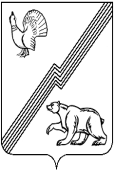 ДЕПАРТАМЕНТ ФИНАНСОВ АДМИНИСТРАЦИИ ГОРОДА ЮГОРСКА  Ханты-Мансийского автономного округа – Югры  ПРИКАЗ  от    5 сентября 2019  года                                                                                       №  29пОб утверждении Порядка направления  главными распорядителями средств бюджета города Югорска в департамент финансов администрации города Югорска информации о результатах  рассмотрения дела в суде,  наличии оснований для обжалования  судебного акта и  результатах  обжалования судебного акта                 В соответствии со статьей 242.2 Бюджетного кодекса Российской Федерации:        1. Утвердить Порядок направления главными распорядителями средств бюджета города Югорска  в департамент финансов администрации города Югорска информации о результатах рассмотрения дела в суде,  наличии оснований для обжалования судебного акта и  результатах  обжалования судебного акта  (приложение).      2.  Опубликовать  приказ в официальном печатном издании города Югорска и разместить на официальном сайте органов местного самоуправления города Югорска.      3. Настоящий приказ вступает в силу после его официального опубликования.   Директор департамента финансов                                                                И.Ю. МальцеваПриложение к приказу директора департамента финансовот 05.09.2019 №  29пПорядок
направления главными распорядителями средств бюджета города Югорска в департамент финансов администрации города Югорска информации  о результатах рассмотрения дела в суде, наличии оснований для обжалования судебного акта и результатах обжалования судебного акта Настоящий Порядок разработан в целях исполнения судебных актов по      искамк муниципальному образованию городской округ город Югорск (далее – город Югорск) о возмещении вреда, причиненного незаконными действиями (бездействием) органов местного самоуправления города Югорска или их должностных лиц, в том числе в результате издания органами местного самоуправления города Югорска муниципальных правовых актов, не соответствующих закону или иному нормативному правовому акту, а также судебных актов по иным искам о взыскании денежных средств за счет средств казны города Югорска (за исключением судебных актов о взыскании денежных средств в порядке субсидиарной ответственности главных распорядителей средств  бюджета города Югорска), судебных актов о присуждении компенсации за нарушение права на исполнение судебного акта в разумный срок за счет средств  бюджета города Югорска.2. Главный распорядитель средств бюджета города Югорска, представлявший в суде интересы города Югорска (далее - главный распорядитель) в соответствии с пунктом 3 статьи 158 Бюджетного кодекса Российской Федерации, в течение 10 дней после вынесения (принятия) судебного акта в окончательной форме направляет в департамент финансов администрации города Югорска информацию о результатах рассмотрения дела в суде, а также о наличии оснований для обжалования судебного акта по форме согласно приложению 1 к настоящему Порядку.3. При наличии оснований для обжалования судебного акта, а также в случае обжалования судебного акта иными участниками судебного процесса главный распорядитель в течение 10 дней после вынесения (принятия) судебного акта апелляционной, кассационной или надзорной инстанции в окончательной форме направляет в департамент финансов администрации города Югорска информацию о результатах обжалования судебного акта по форме согласно приложению 2 к настоящему Порядку.4. Информация, указанная в пунктах 2, 3 настоящего Порядка,  направляется главным распорядителем  в форме электронного документа посредством системы электронного документооборота органов местного самоуправления города Югорска, при отсутствии технической возможности - в виде документа на бумажном носителе, подписанного руководителем главного распорядителя или уполномоченным им лицом,  с приложением копии судебного акта, за исключением случаев, когда текст судебного акта размещен на официальных сайтах Верховного Суда Российской Федерации, судов общей юрисдикции и арбитражных судов в информационно-телекоммуникационной сети «Интернет». 5. Учет поступившей от главных распорядителе	й  информации ведется управлением бюджетного учета, отчетности и кассового исполнения бюджета департамента финансов администрации города Югорска   в соответствии с правилами архивного делопроизводства.Приложение 1
к Порядку направления главными распорядителями
средств бюджета города  Югорска в департамент финансов
администрации города Югорска
информации о результатах рассмотрения дела в суде,
наличии оснований для обжалования судебного акта
и результатах обжалования судебного актаИнформация
о результатах рассмотрения дела в суде и о наличии оснований
для обжалования судебного актаВ соответствии с пунктом 4 статьи 242.2 Бюджетного кодекса Российской Федерации сообщаем, что в _____________________________________________________________________________ ______________________________________________________________________________                                                    (наименование суда)рассмотрено дело №_________________ по исковому заявлению _____________________________________________________________________________                                                                                                                     (истец)к муниципальному образованию городской округ город Югорск_____________________________________________________________________________ _____________________________________________________________________________                                               (заявленные требования)В соответствии с решением/определением суда от «____» ________________ 20____ года _____________________________________________________________________________ _____________________________________________________________________________ _____________________________________________________________________________                                  (содержание резолютивной части судебного акта)Основания для обжалования вышеуказанного судебного акта имеются (не имеются):____________________________________________________________________ ______________                         (указываются основания для обжалования судебного акта_____________________________________________________________________________ _____________________________________________________________________________                   либо причины, по которым судебный акт обжалованию не подлежит)Апелляционная (кассационная, надзорная) жалоба в _________________________________________ подана (в процессе подготовки).(наименование суда)Приложение: копия судебного акта на ____ л.(В случае размещения текста судебного акта на официальных сайтах Верховного Суда Российской Федерации, судов общей юрисдикции и арбитражных судов в информационно-телекоммуникационной сети «Интернет» копия судебного акта не прилагается)Руководитель    _________________________    _________________________________                                       (подпись)                              (расшифровка подписи)ДатаПриложение 2
к Порядку направления главными распорядителями
средств бюджета города Югорска в департамент финансов администрации города Югорска информации о результатах рассмотрения дела в суде,
наличии оснований для обжалования судебного акта
и результатах обжалования судебного актаИнформация
о результатах обжалования судебного акта           В соответствии с пунктом 4 статьи 242.2 Бюджетного кодекса Российской Федерации сообщаем, что в __________________________________________________________________________________                                                      (наименование суда)по делу № _________________________ рассмотрена апелляционная (кассационная, надзорная) жалоба _________________________________________________________________________ __                                                     (указывается заявитель жалобы)____________________________________________________________________ ______________                                                   (заявленные требования)В соответствии с определением/постановлением суда от «__» _______________ 20____ года____________________________________________________________________ ______________                                (содержание резолютивной части судебного акта)Основания для обжалования вышеуказанного судебного акта имеются (не имеются):____________________________________________________________________ ______________               (указываются основания для обжалования судебного акта либо причины,____________________________________________________________________ ______________                                 по которым судебный акт обжалованию не подлежит)Кассационная (надзорная) жалоба в________________________________________________________________________                                                                                         (наименование суда)подана (в процессе подготовки).Приложение: копия судебного акта на ____ л.(В случае размещения текста судебного акта на официальных сайтах Верховного Суда Российской Федерации, судов общей юрисдикции и арбитражных судов в информационно-телекоммуникационной сети «Интернет» копия судебного акта не прилагается)Руководитель    _________________________    _________________________________                                       (подпись)                              (расшифровка подписи)            Дата